     ZONTA OF HAMBURG-ORCHARD PARK        SCHOLARSHIP APPLICATION          2017  - 2018  School Year  ( Confidential)									Due April 27, 2018NAME________________________________________________________  Section to be completed by Guidance Office:SCHOOL CURRENTLY ATTENDING___________________________												Average: ____________HOMEROOM #_________  PHONE________________CELL_________												Rank:_______________ADDRESS______________________________TOWN________________												GPA:________________BIRTHDATE__________________e-mail_______________________Date of application______________	FAMILY INFORMATION:Father’s Occupation:___________________________Employer:___________________________________Mother’s Occupation:___________________________Employer:__________________________________List the names and ages of siblings:List persons currently living in your home (include siblings attending college)Total Household Income:( (include child support,etc.) $__________________________ AnnuallyList any extenuating financial circumstances which the Committee should consider:COLLEGE INFORMATION:Which college do you plan to attend?_______________________________________________________Which course do you plan to pursue?_______________________________________________________Estimated cost per year for your college education:  $_______________________________List any other grants or scholarships you have received (include amounts):____________________________________________________________________________________________													(over)EMPLOYMENT INFORMATION:List any work experience you have had (note your current employment, if any):PERSONAL INFORMATION:List school activities in which you have participated:List sports in which you have participated:List any community activities in which you have participated:How have you demonstrated leadership qualities? (offices held, committee work, etc.)In 150 words or less, write a paragraph explaining your interests, purpose for going to college, and your career goals: (You may add an extra sheet if necessary).____________________________________________________________________________________________________________________________________________________________________________________________________________________________________________________________________________________________________________________________________________________________________________________________________________________________________________________________________________________________________________________________________________________________________________________________________________________________________________________________________________________________________________________________________________________________________________________________________________________________________________________________      DEADLINE:  April 27, 2018         RETURN TO GUIDANCE OFFICE               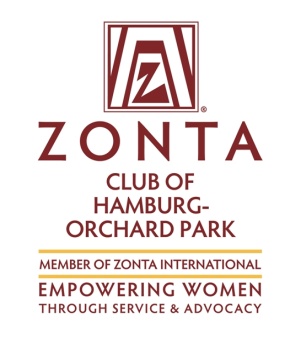 